АРХАНГЕЛЬСКАЯ ОБЛАСТЬАДМИНИСТРАЦИЯ МУНИЦИПАЛЬНОГО ОБРАЗОВАНИЯ«ЛЕНСКИЙ МУНИЦИПАЛЬНЫЙ РАЙОН»П О С Т А Н О В Л Е Н И Еот 14  января 2020 года № 8с. Яренск«О создании муниципальной межведомственной рабочей группы 
по внедрению и реализации целевой модели дополнительного образования детей в МО «Ленский муниципальный район»В соответствии с региональным проектом «Успех каждого ребенка», утвержденном решением проектного комитета Архангельской области 
от 13 декабря 2018 года № 9, Администрация МО «Ленский муниципальный район» ПОСТАНОВЛЯЕТ:Создать муниципальную межведомственную рабочую группу 
по внедрению и реализации целевой модели дополнительного образования детей в муниципальном образовании « Ленский муниципальный район»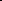 Утвердить:2.1.Положение о муниципальной межведомственной рабочей группе  по внедрению реализации целевой модели дополнительного образования детей в МО «Ленский муниципальный район» (приложение № 1).2.2.Состав муниципальной межведомственной рабочей группы 
по внедрению реализации целевой модели дополнительного образования детей 
в МО «Ленский муниципальный район» (приложение № 2). 3. Разместить  настоящее постановление на официальном Интернет-сайте Администрации МО «Ленский муниципальный район». 4. Контроль  за исполнением настоящего постановления возложить на заместителя Главы Администрации МО «Ленский муниципальный район» по социальным вопросам и муниципальному управлению Д.В. Усова.Глава МО «Ленский муниципальный район»                                           А.Г. Торков Приложение № 1 к постановлению Администрации МО «Ленский муниципальный район»от14 января 2020 №8.ПОЛОЖЕНИЕ о муниципальной межведомственной рабочей группе 
по внедрению и реализации целевой модели дополнительного образования детей в МО «Ленский муниципальный район»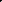 Положение о муниципальной межведомственной рабочей группе по внедрению и реализации целевой модели дополнительного образования детей в муниципальном образовании «Ленский муниципальный район»1.Общие положенияМуниципальная межведомственная рабочая группа по внедрению и реализации целевой модели дополнительного образования детей в МО «Ленский муниципальный район» (далее — рабочая группа) является коллегиальным совещательным органом, созданным в соответствии с региональным проектом «Успех каждого ребенка», утвержденным решением проектного комитета Архангельской области от 13 декабря 2018 года № 9.Основной целью деятельности рабочей группы является осуществление внедрения и реализации целевой модели дополнительного образования детей дополнительного образования детей в МО «Ленский муниципальный район», организация взаимодействия органов Администрации муниципального образования «Ленский муниципальный район» с органами исполнительной власти Архангельской области  и муниципальными учреждениями по внедрению и реализации целевой модели дополнительного образования детей.Рабочая группа осуществляет свою деятельность на общественных началах на основе добровольности, равноправия ее членов, коллективного и свободного обсуждения вопросов на принципах законности и гласности.Рабочая группа в своей деятельности руководствуется Конституцией Российской Федерации, федеральными законами, указами Президента Российской Федерации, постановлениями и распоряжениями Правительства Российской Федерации, нормативными правовыми актами Архангельской области, Уставом муниципального образования «Ленский муниципальный район» и настоящим Положением.2.Задачи и полномочия рабочей группыОсновными задачами рабочей группы являются:решение вопросов, связанных с реализацией мероприятий, предусмотренных региональным проектом;обеспечение согласованных действий органов исполнительной власти области, органов Администрации муниципального образования «Ленский муниципальный район» (далее администрации), муниципальных учреждений по внедрению и реализации целевой модели дополнительного образования детей;определение механизмов внедрения и реализации целевой модели дополнительного образования детей;контроль за ходом выполнения мероприятий, предусмотренных региональным проектом;определение приоритетных направлений реализации дополнительных общеобразовательных программ;выработка предложений по совместному использованию инфраструктуры в целях реализации дополнительных общеобразовательных программ;координация реализации дополнительных общеобразовательных программ в сетевой форме;разработка предложений по формированию параметров финансового обеспечения реализации дополнительных общеобразовательных программ в сетевой форме;организация взаимодействия органов местного самоуправления муниципального образования «Ленский муниципальный район» с органами исполнительной власти Архангельской области при решении вопросов по внедрению целевой модели дополнительного образования детей.Для выполнения возложенных задач рабочая группа обладает следующими полномочиями:организует подготовку и рассмотрение проектов нормативных правовых актов, необходимых для внедрения и реализации целевой модели дополнительного образования детей;утверждает основные муниципальные мероприятия по внедрению и реализации целевой модели дополнительного образования детей;обеспечивает проведение анализа практики внедрения и реализации целевой модели дополнительного образования детей.3.Права рабочей группы.Рабочая группа в соответствии с возложенными на нее задачами имеет право:принимать в пределах своей компетенции решения, направленные на внедрение и реализацию целевой модели дополнительного образования детей;запрашивать, получать и анализировать материалы, сведения и документы от органов исполнительной власти Архангельской области, органов местного самоуправления, учреждений и организаций, касающиеся вопросов внедрения и реализации целевой модели дополнительного образования детей;приглашать на заседания рабочей группы должностных лиц администрации муниципального образования, привлекать экспертов и (или) специалистов для получения разъяснений, консультаций, информации, заключений и иных сведений;освещать в средствах массовой информации ход внедрения и реализации целевой модели дополнительного образования детей;осуществлять иные действия, необходимые для принятия мотивированного и обоснованного решения по вопросам, входящим в полномочия рабочей группы.4.Состав и порядок работы рабочей группыРабочая группа формируется в составе руководителя, заместителя руководителя, секретаря и постоянных членов рабочей группы.Персональный состав рабочей группы с одновременным назначением его руководителя, заместителя руководителя, секретаря утверждается постановлением администрации муниципального образования «Ленский муниципальный район»Рабочая группа осуществляет свою деятельность в форме заседаний, которые проводятся в соответствии с планом работы рабочей группы, утверждаемым руководителем рабочей группы, и (или) по мере поступления предложений от органов исполнительной власти Архангельской области, администрации муниципального образования «Ленский муниципальный район», муниципальных учреждений, организаций.Возглавляет рабочую группу и осуществляет руководство ее работой руководитель рабочей группы.Заместитель руководителя рабочей группы в период отсутствия руководителя рабочей группы либо по согласованию с ним осуществляет руководство деятельностью рабочей группы и ведет ее заседание.Члены рабочей группы принимают личное участие в заседаниях или направляют уполномоченных ими лиц.О месте, дате и времени заседания члены рабочей группы уведомляются секретарем не позднее,  чем за 5 дней до начала его работы.Заседание рабочей группы считается правомочным, если на нем присутствуют не менее половины от общего числа рабочей группы.Решения рабочей группы принимаются простым большинством голосов присутствующих на заседании членов рабочей группы. В случае равенства голосов решающим является голос ведущего заседание. В случае несогласия с принятым решением члены рабочей группы вправе выразить свое особое мнение в письменной форме, которое приобщается к протоколу заседания.  Решения рабочей группы в течение 5 рабочих дней оформляются протоколом, который подписывается руководителем и секретарем рабочей группы в течение 2 рабочих дней.Секретарь рабочей группы в течение 5 рабочих дней после подписания протокола осуществляет его рассылку членам рабочей группы. Решения рабочей группы могут служить основанием для подготовки нормативных правовых актов муниципального образования «Ленский муниципальный район» по вопросам внедрения целевой модели дополнительного образования детей.5.Обязанности рабочей группыРуководитель рабочей группы:планирует, организует, руководит деятельностью рабочей группы и распределяет обязанности между ее членами;ведет заседания рабочей группы;определяет дату проведения очередных и внеочередных заседаний рабочей группы;утверждает повестку дня заседания рабочей группы;подписывает протокол заседания рабочей группы;контролирует исполнение принятых рабочей группой решений;совершает иные действия по организации и обеспечению деятельности рабочей группы.Секретарь рабочей группы:осуществляет свою деятельность под началом руководителя рабочей группы;обеспечивает организационную подготовку проведения заседания рабочей группы;организует и ведет делопроизводство рабочей группы;обеспечивает подготовку материалов для рассмотрения на заседании рабочей группы;извещает членов рабочей группы о дате, времени, месте проведения заседания и его повестке дня, обеспечивает их необходимыми материалами; ведет и оформляет протокол заседания рабочей группы.Члены рабочей группы:участвуют в заседаниях рабочей группы, а в случае невозможности участия заблаговременно извещают об этом руководителя рабочей группы;обладают равными правами при обсуждении рассматриваемых на заседаниях вопросов и голосовании при принятии решений;обязаны объективно и всесторонне изучить вопросы при принятии решений.6.Ответственность членов рабочей группыРуководитель рабочей группы несет персональную ответственность за организацию деятельности рабочей группы и выполнение возложенных на него задач.Ответственность за оформление и хранение документов рабочей   группы возлагается на секретаря рабочей группы.Члены рабочей группы несут ответственность за действия (бездействие) и принятые решения согласно действующему законодательству.Приложение №2 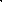 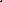 к постановлению Администрации муниципального образования «Ленский муниципальный район» от 14 января 2020 года №8.С О С Т А Вмуниципальной рабочей группы по внедрению целевой модели дополнительного образования детей в муниципальном образовании                  « Ленский муниципальный район»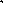 ФИОДолжность11Усов Дмитрий Валентиновичзаместитель Главы Администрации муниципального образования «Ленский муниципальный район» по социальным вопросам и муниципальному управлению, руководитель рабочей группы22Ажгибкова   Марина Анатольевназаведующий Отделом образования Администрации муниципального образования «Ленский муниципальный район», заместитель руководителя рабочей группыз3Шаньгина     Наталья Павловнаведущий специалист Отдела образования Администрации МО  «Ленский муниципальный район», секретарь рабочей группы (курирующий вопросы дополнительного образования)Члены рабочей группы:44           Лобанова Тамара Степановнапредседатель собрания депутатов МО «Ленский муниципальный район»45Пятиева    Татьяна Николаевназаведующий финансовым отделом  Администрации муниципального образования «Ленский муниципальный район»56   Беккер Жанна Сергеевназаместитель заведующего финансовым отделом  Администрации муниципального образования «Ленский муниципальный район»67БакинаЛюбовь Николаевнадиректор муниципального бюджетного образовательного  учреждения дополнительного образования  детей «Комплексный Центр дополнительного образования»78Леушева Людмила Александров-наглавный специалист Отдела образования Администрации МО  «Ленский муниципальный район» ( экономист)89ОрловаЛюдмила Степановнадиректор муниципального бюджетного учреждения дополнительного образования «Детская школа искусств Ленского района»110Леушева       Инна Николаевназаместитель директора по воспитательной работе муниципального бюджетного общеобразовательного учреждения « Яренская средняя школа»111КараванНонна Борисовназаведующий отделом по вопросам молодежи, спорта, НКО , культуры и туризма112ЧерепановаЕкатерина Александровнаредактор Отдела информации районной газеты «Маяк», председатель Совета молодежи МО «Ленский муниципальный район»